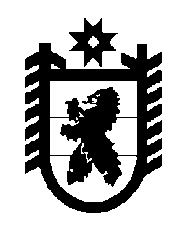 Российская Федерация Республика Карелия    УКАЗГЛАВЫ РЕСПУБЛИКИ КАРЕЛИЯО стипендиях Главы Республики Карелиякарельским спортсменам – кандидатам в спортивныесборные команды России по видам спорта,включенным в программу Олимпийских игрВ целях дальнейшего развития физической культуры и спорта, адресной поддержки талантливых карельских спортсменов – кандидатов в спортивные сборные команды России по видам спорта, включенным в программу Олимпийских игр, п о с т а н о в л я ю:1. Учредить с 1 января 2011 года десять ежегодных стипендий Главы Республики Карелия карельским спортсменам – кандидатам в спортивные сборные команды России по видам спорта, включенным в программу Олимпийских игр, в размере сто тысяч рублей каждая.2. Утвердить прилагаемое Положение о порядке назначения и выплаты стипендий Главы Республики Карелия карельским спортсменам – кандидатам в спортивные сборные команды России по видам спорта, включенным в программу Олимпийских игр.3. Выплата стипендий, учрежденных настоящим Указом, осуществляется Министерством по делам молодежи, физической культуре, спорту и туризму Республики Карелия за счет средств, предусмотренных бюджетом Республики Карелия на реализацию ведомственной целевой программы «Развитие спорта высших достижений в Республике Карелия на 2011-2013 годы» на соответствующий финансовый год и плановый период.4. Признать утратившим силу Указ Главы Республики Карелия от                 15 января 2007 года № 4 «О стипендиях Главы Республики Карелия карельским спортсменам – членам национальных сборных команд России – кандидатам на участие в Олимпийских играх» (Собрание законодательства Республики Карелия, 2007, № 1, ст.4).            ГлаваРеспублики  Карелия                                                                     А.В. Нелидовг. Петрозаводск15 декабря 2011 года № 103 Положениео порядке назначения и выплаты стипендийГлавы Республики Карелия карельским спортсменам –кандидатам в спортивные сборные команды России по видам спорта, включенным в программу Олимпийских игр1. Настоящее Положение определяет порядок назначения и выплаты стипендий Главы Республики Карелия карельским спортсменам – кандидатам в спортивные сборные команды России по видам спорта, включенным в программу Олимпийских игр (далее – стипендии).2. Стипендии назначаются карельским спортсменам – кандидатам в спортивные сборные команды России по видам спорта, включенным в программу Олимпийских игр.3. Карельскими спортсменами являются члены сборных команд Республики Карелия по видам спорта, включенным в программу Олимпийских игр, представляющие Карелию в межрегиональных, всероссийских и международных соревнованиях (далее – стипендиаты).4. Кандидатуры стипендиатов определяются Министерством по делам молодежи, физической культуре, спорту и туризму Республики Карелия на основании официальных списков спортсменов – кандидатов в спортивные сборные команды России по видам спорта, включенным в программу Олимпийских игр основного и юниорского составов, утвержденных Федеральным государственным учреждением «Центр спортивной подготовки сборных команд России».5. Стипендии назначаются Главой Республики Карелия по представлению Министерства по делам молодежи, физической культуре, спорту и туризму Республики Карелия и выплачиваются единовременно в срок до 31 декабря текущего года.     ________________Утверждено УказомГлавы Республики Карелияот 15 декабря 2011 года № 103